Опытно – практическая деятельность «Лук и его свойства»Группа старшего дошкольного возрастаЦель:   Продолжить знакомство детей с овощной культурой – лук.Задачи:Уточнить характерные свойства лука (форма, цвет, особенности поверхности, целебные свойства и его значение для человека, необходимые условия для роста). Закрепить трудовые умения и навыки работы с землей и посадочным материалом.Развивать мышление, сообразительность, связную речь детей и умение работать по алгоритму с использованием проблемной ситуации.Воспитывать трудолюбие, аккуратность, интерес к устному народному творчеству.Материал: Алгоритм посадки лука, почва, посадочный материал (лук), лейки, горшочки, лопатки.Ход занятия.Орг. момент. Дети входят в лабораторию, здороваются, садятся по местам.В: Ребята, отгадайте загадку: «Сидит бабка на грядках, вся в заплатках, кто заплатку оторвет, тот заплачет и уйдет».Д: Лук.В: Конечно, вы догадались, что это лук. Именно о луке мы сегодня с вами поговорим.Я предлагаю каждому взять по луковице, рассмотреть его и рассказать ,как он выглядит и все, что вы знаете о луке.Д: Рассматривают лук и говорят что он: круглый, овальный, твердый, чашуйки золотистого цвета.В: Такой лук называют репчатый. Как вы думаете, почему? (ответы детей)Ребята, лук человек выращивает уже 8 тыс. лет. И нет такой в мире страны, где бы лук не выращивали. Как вы думаете ,почему лук так широко распространен в мире?Д: Лук человек использует в пищу, он вкусный и полезный.В: В какие блюда добавляют лук? (ответы детей).А чем полезен лук? (ответы).В: В луке много витаминов, он укрепляет наш организм и помогает бороться с различными вирусными заболеваниями (грипп, простуда, ангина), им смазывают раны т.к. он обладает бактерицидными свойствами.Очень давно, когда еще не продавали в аптеке готовых витаминов, моряки, отправляясь в дальнее плавание по морям, обязательно брали с собой на борт корабля много лука. Как вы думаете, почему? (ответы).Существует такая болезнь: цинга. (когда организму не хватает витаминов, у человека начинают выпадать зубы, ломаться ногти).Именно лук помогал бороться с цингой. На севере, где пол года полярная ночь от недостатка солнечного света организму не хватает витаминов. А лук, особенно зеленый, восполняет эти витамины. Поэтому человеку без лука никак нельзя. А у вас дома мама выращивает лук? (ответы детей).Недаром уже 8 тыс. лет лук- одна из важнейших овощных культур. Его выращивали и очень ценили наши предки. На Руси, когда женщины сажали на грядки разные овощи в т.ч. и лук, дети в это время поблизости играли в игры («Посадим лук»). Давайте и мы с вами поиграем. Подв. Игра « Посадим лук».Баба сеяла лучок. Прыг-скок, прыг-скок.Обвалился потолок. Прыг-скок, прыг-скок.Баба стала на носок, а потом на пятку, сталаРусского плясать, а потом вприсядку.В:Ребята, как вы думаете, почему посаженное растение растет?Д: ответы детей.В: Каждое растение состоит из клеток. При определенных условиях (свет, вода, тепло) клетки начинают расти, вырастает и само растение.Давайте рассмотрим в микроскоп клетки лука.(рассматривание клетки лука)В: Лук так ценили и ценят во всех странах мира, что про него сложено много разных загадок, песенок, стихов и даже сказок. В какой сказке говорится о разных овощах и фруктах, где главный герой лук? (ответы).Конечно,это сказка итальянского писателя Дж.Родари «Чиполлино».Ребята, как же нам быть, где взять зеленый лук? Ведь именно сейчас, когда кончилась долгая зима, наш организм особенно нуждается в витаминахПравильно. Мы устроим «огород» у себя в группе и посадим лук, чтобы через 10 дней у нас была зелень.Как правильно это сделать? В каком порядке мы будем работать?Дети по алгоритму рассказывают:Надеваем фартук.Насыпаем в стаканчик почву (не много, но и не мало, чуть больше половины).Делаем в почве углубление и садим в него луковицу донцем вниз по «плечико» засыпаем землей.Проблемная ситуация.Что нужно сделать после того как посадили лук? Д: Полить.В: Какой водой нужно поливать растение? У нас есть горячая, холодная вода.Дети решают эту проблему и приходят к выводу: растение нужно поливать водой комнатной температуры(19о с).В: Куда же мы поставим посаженный лук? Давайте поставим в шкаф, чтобы не мешал или на улицу?Д: предлагают свои варианты, куда можно поставить лук, и, работая по алгоритму, приходят к выводу: Растению необходимы свет, вода, тепло.В: Ребята, давно на Руси, когда сажали лук, говорили специальные слова (приговорки). Считалось, что тогда лук  вырастет на славу: крепкий, крупный, спелый.« Расти лучок стрелой зеленой, прогони лучок все болезни долой».А теперь приступим к работе.Дети надевают фартуки и начинают работу.После окончания работы воспитатель спрашивает детей, куда нужно поставить стаканчики с рассадой.В: Теперь мы ежедневно будем наблюдать за тем, как будет подрастать наш лук.Итог: Сегодня вы познакомились с полезными св-ми лука, узнали как его выращивали на Руси, как правильно за ним ухаживать.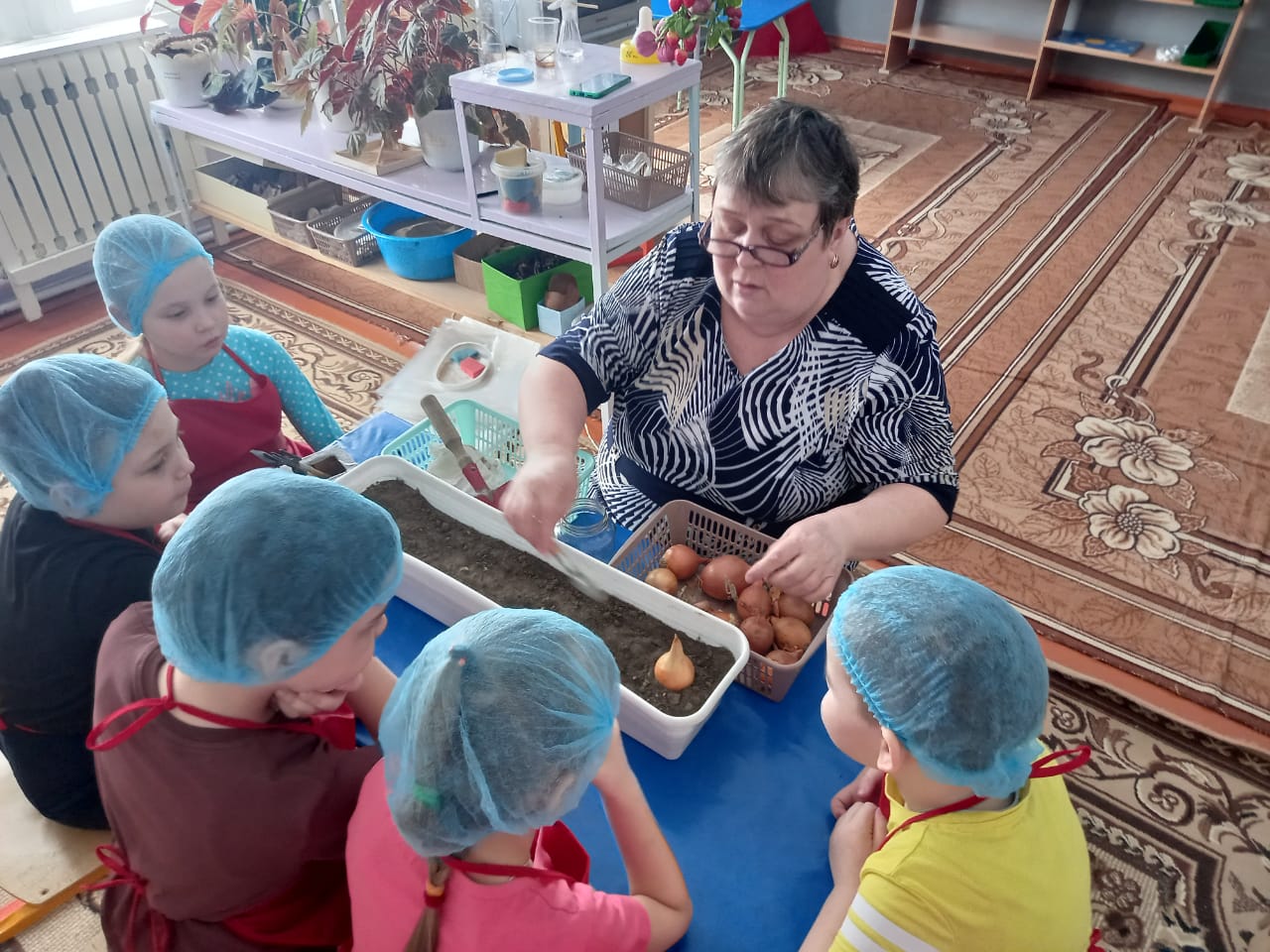 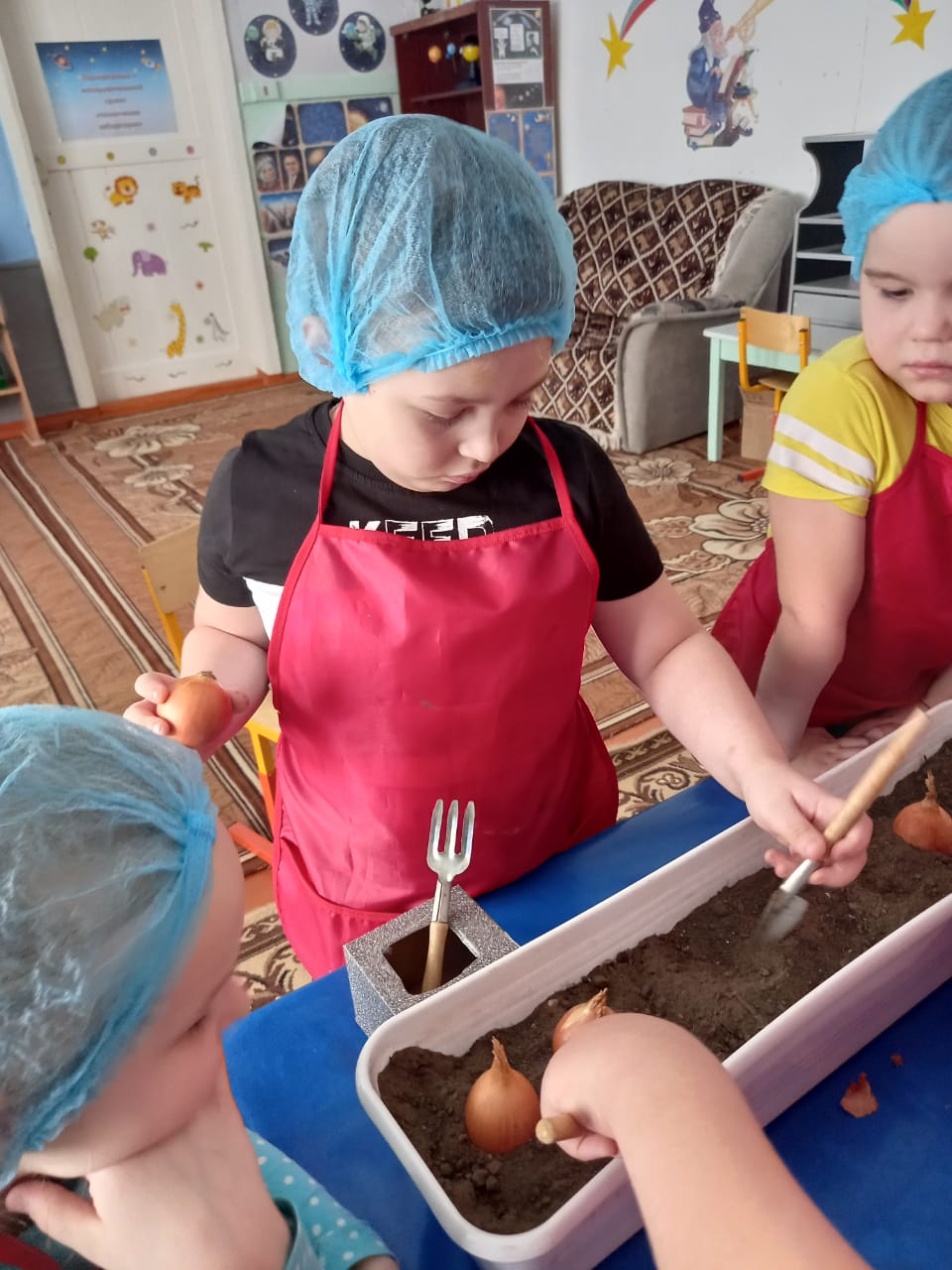 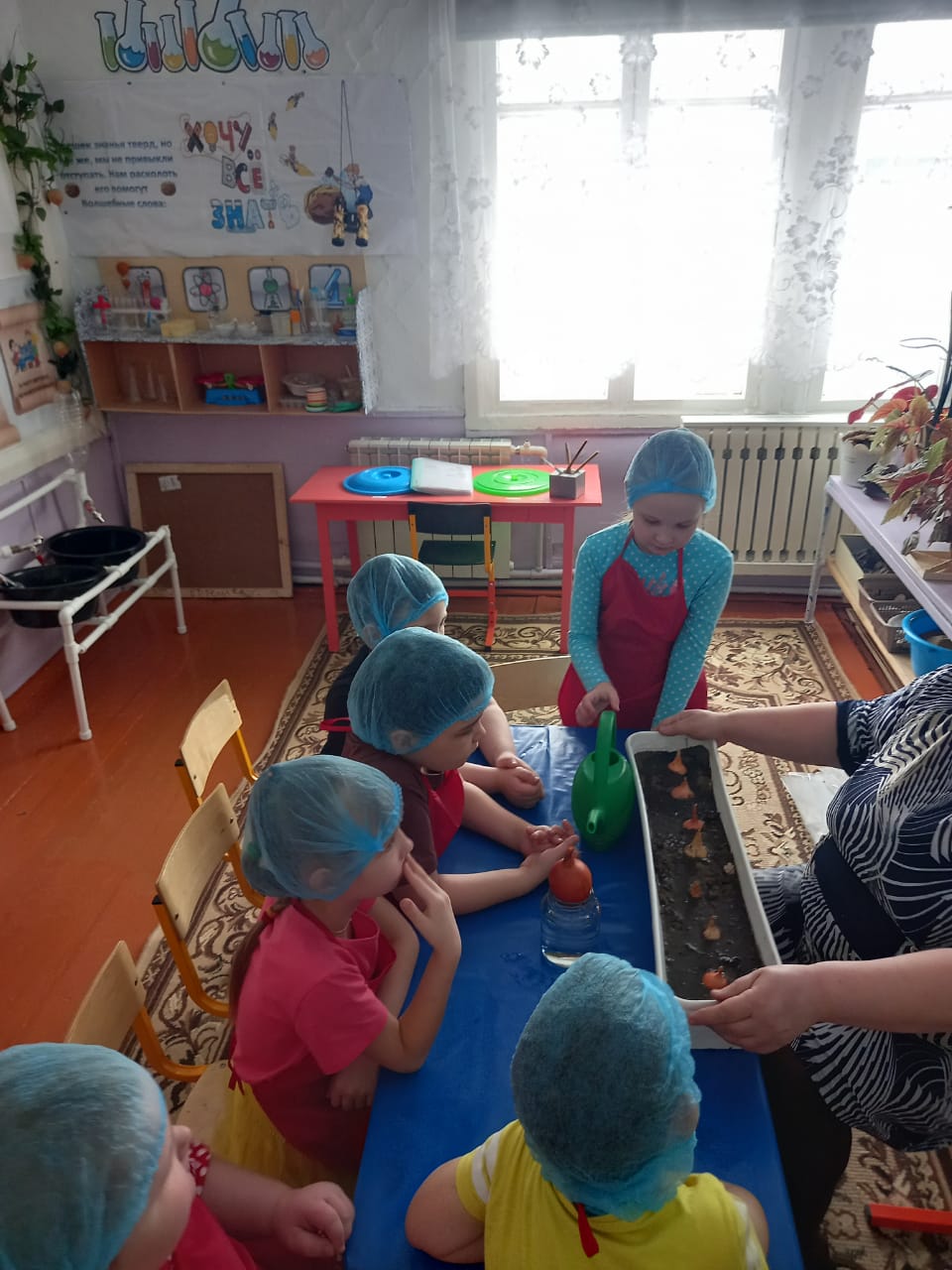 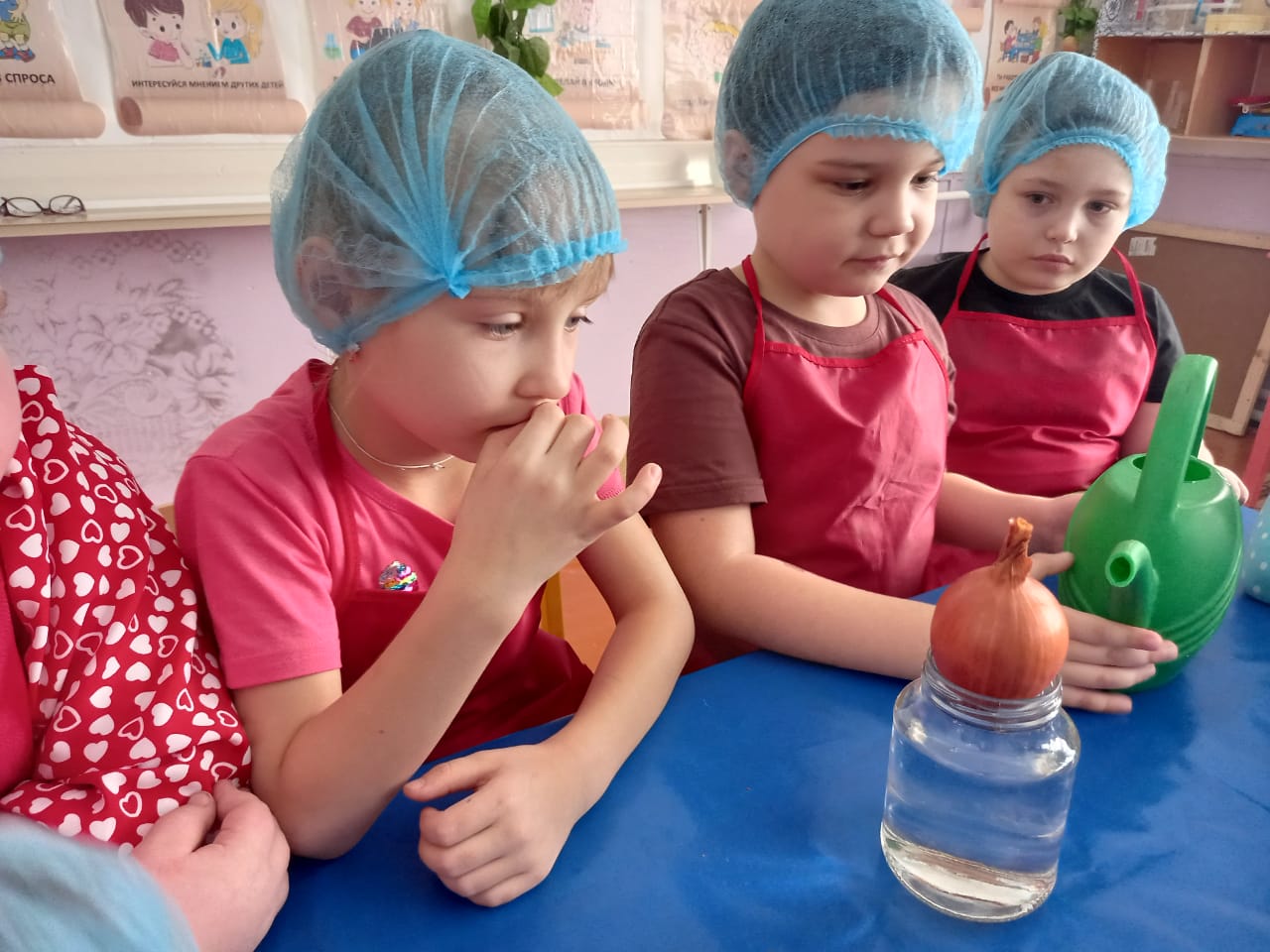 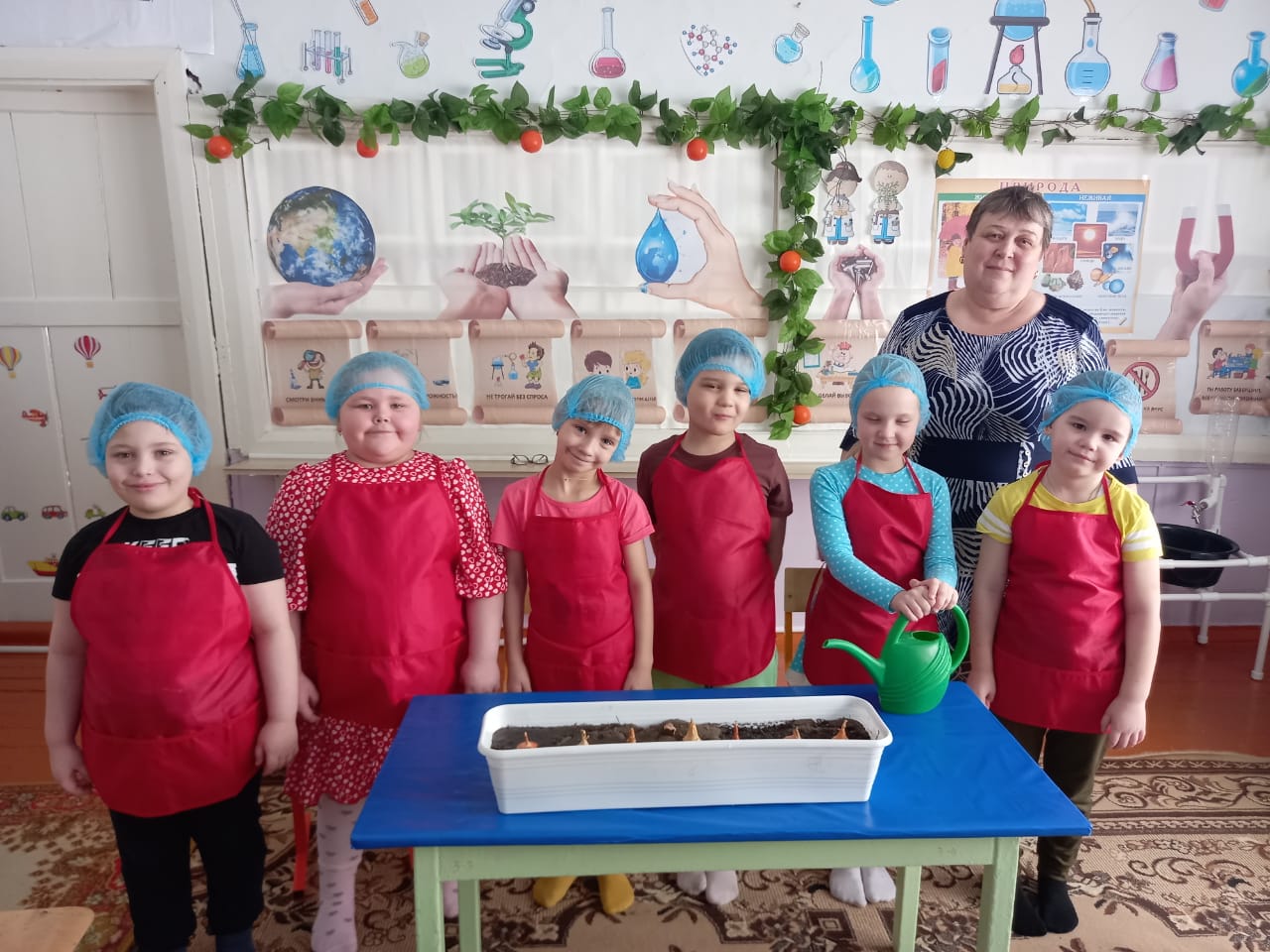 